Р Е Ш Е Н И ЕСобрания депутатов Себеусадского сельского поселения           № 14третьего созыва                                                       8 ноября 2019 годаО представителе Себеусадского сельского поселенияв Ассоциации «Совет муниципальных образований Республики Марий Эл»В соответствии с пунктом 1 части 4 статьи 36 Федерального закона Российской Федерации от 6 октября 2003 г. № 131-ФЗ «Об общих принципах организации местного самоуправления в Российской Федерации» Собрание депутатов Себеусадского сельского поселения р е ш и л о:1. Установить, что глава Себеусадского сельского поселения 
Каменская Серафима Анатолиевна, представляет муниципальное образование в Ассоциации «Совет муниципальных образований Республики Марий Эл».	2. Настоящее решение вступает в силу с момента его принятия.   Ял шотан Волаксола  илемындепутат- влакын  Погынжо425146,  Морко район, Волаксола ял Колхозный урем, 4 тел. (83635) 9-35-87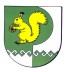 Собрание депутатов Себеусадского сельского поселения425146, Моркинский район, д.Себеусад, ул.Колхозная, д.4 тел. (83635)9-35-87Глава Себеусадского сельского поселения, Председатель Собрания   депутатов:      Каменская С.А.